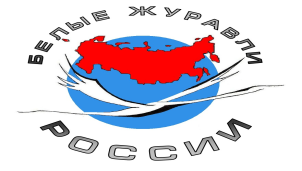 Лауреаты Московского  городского конкурса творческих работ  Обучающихся образовательных учреждений  и студентов колледжей и Высших учебных заведений «Белые журавлята России»Номинация «Изобразительное творчество»1-3 класс Симпатия жюри1 - Ефимцева Анастасия «РОДИНА МОЯ» 1 класс ГБОУ "Шуваловская гимназия № 1448"  Руководитель: Золотина Л. Н. 2 – Рогова Галина «Зимовье зверей» ГБОУшкола№799,  Юзбашьян Анастасия «НА ЗАКАТЕ»  2 класс ГБОУ "Шуваловская гимназия № 1448" Руководитель: Кузнецова А.В3 - Варданян Нина «СЕМЬЯ»  2 класс , Черешнев Антон «ЧТОБЫ ПОМНИЛИ»  ГБОУ "Шуваловская гимназия № 1448"  Руководитель: Золотина Л. Н.4-5 класс- Букалова Василиса «Масленица»  4 класс ГБОУ Школа№799 Руководитель: Кузнецова А.В. - Кузина Вероника «Морской дальневосточный заповедник» 4 класс ГБОУ Школа№2092 им. И.Н. Кожедуба Руководитель: Дарбинян Ш.Ш.- Лобанова Полина «СЛАВА ГЕРОЯМ» 4 класс ГБОУ "Шуваловская гимназия № 1448" Руководитель: Золотина Л. Н. 6-7 класс- Бараненкова Варя  «Сельская ярмарка» 6кл  ГБОУ Школа №799Руководитель: Кузнецова А.В. - Шамрай Ангелина «РОССИЯ» - 4 класс ГБОУ "Шуваловская гимназия № 1448" Руководитель: Золотина Л. Н.  - Дьяченко Екатерина «Озеро Байкал» 7 кл. ГБОУ Школа №№1384 ИМЕНИ А.А. ЛЕМАНСКОГО  Руководитель: Кондратьева А. С.8-9 класс 1 -  Черкасова Алина «Просторы России» 8 кл. ГБОУ Школа №№1384 ИМЕНИ А.А. ЛЕМАНСКОГО  Руководитель: Орлова О. В.2 - Шефова Татьяна «В древнем Афоне» 8кл. МБОУ ДОД ЦРТДиЮ Руководитель:  Хальзева Н. С.3 – Кузнецова Виталина «Душа моя в родной стороне» 9И кл ГБОУ Школа № 319    Руководитель:  Миляева Т.А. 10 – 11 кл и студенты1 -  Чернышева Мария «Рождество Христово» 10 кл ГБОУ Школа №№1331 Руководитель:  Тетерин  И.Д.Номинация «Литературное творчество» 4-5 кл1 -    Фролова Эмма, Раевская Мария Цикл «Сказки  и Басни для детей и взрослых»  5 Г кл  ГБОУ Школа №1329 Руководитель:   Синицын В.А.2 -  Семеркова Софья  стихотворение «Осенний оркестр» 4 «Г» кл ГБОУ Школа №2097 Руководитель:  Конюхова С.В.3 – Бурова Радмила  Рассказ «Маки»  ГБОУ Школа №417 Руководитель:   Сергачева  С.Е. 6-7 кл1 – Чернышева София и Мария  книга «Рассказы нашего отца»   ГБОУ СОШ №1331 Руководитель:  Тетерин И.Д. 2 – Гришин Саша  «Волшебный ключ»  7кл. ОЧУ «Центр ЮССТ» Руководители:   Александров И.Н.,  Сергиенко Л.А. 3  –  Терещенко Иван «История Змея-горыныча» 7 «В» кл ГКОУ Кадетская школа – интернат №5«Преображенский кадетский корпус» Руководитель:  Маргаева И. А.  8-9 кл1 – Голубев Никита  «Узница концлагеря  Равенсбрюк  под номером 109RR» 9кл ГБОУ Школа №2017 Руководитель:   Синицын В.А.2 – Шубина Ирина «Моя семья в годы Великой Отечественной войны» 9кл МБОУ СОШ №7 Ивантеевки Руководитель:   Руководитель:  Опевалова Е. 3 – Ковынёв Егор «Живая память сердца» 9кл ГБОУ Школа №2017 Руководитель:   Синицын В.А.Номинация  «Музыкальное творчество учащихся» Муз коллектив1 - Ансамбль народной песни «СмоРодина» «Гуляй, Настя, во саду» ГБОУ №1148 им. Ф.М. Достоевского Руководитель:  Скворцова  Г.  А. (концертмейстер),  Шелыганов А. Г. хореограф Соловей Т. И.2  - Фольклорный ансамбль «Светлица»  «Скакал казак через долину» ГБОУ Школа №17 Отделение №2 Руководитель: Чугаева С.С.3 - Фольклорный ансамбль «Забава» «Как Вася Утеночек» МБОУ ДОД ЦРТДиЮ г. Ивантеевка Московская область Руководитель: Крондрина О. А.Фольклорная группа 4 «А» кл ГБОУ Школа №319 «Колядки» Руководитель: Антипова Е.В. Танец-  ОБРАЗЦОВЫЙ ДЕТСКИЙ ХОРЕОГРАФИЧЕСКИЙ КОЛЛЕКТИВ" "Ожившие манекены" ГБОУ «ШКОЛА №1981»  «ДЕРЕВЕНСКИЕ ИГРИЩА» -  РУССКАЯ ПЛЯСОВАЯ Руководитель:  ЕЛИСЕЕВ А. В. -  Коллектив СПОРТИВНЫХ БАЛЬНЫХ ТАНЦЕВ  лицея № 1560 «Рио-рита» Руководитель: Коротеев В. - Саламова Асет  7кл ГБОУ Школа №1285 «Лезгинка» Руководитель: Клинкова Е.А.Солисты1 – Егорова Мая «Моя Россия» участница проекта «Голос Дети»  Руководитель: Егоров А.2 – Сылка Карина «Гляжу в озёра синие»  9 «Л» ГБОУ Школа №319 Руководитель: Перадзе А.А.3 - Воронкова Милена «Аист на крыше»  4кл  ГБУДО ДШИ им. Ф. Шуберта Руководитель:  Герич  К. И.Хор1 - Вокальная студия "Весёлые ребята"  И всё-таки мы победили" Руководитель Соболева М. З.кл рук Гуляйчук И. Н., Видео-оператор- Ледогостер А. А.2 – Хор уч-ся 4 «Б» кл  ГБОУ Школа №1285 «Моя Россия» Руководитель:  Мурашова А.С. Новикова Ж.В.3 – Сводный хор уч-ся 6-9 кл ГБОУ Школа №319 «Поппури военных песен» Руководитель:   Перадзе А.А.Номинация Детское кино6-7 кл1 –  Елизавета Ананенкова "Блокада Ленинграда"  7 кл  ГБОУ Пушкинский лицей №1500 Студия "Окно в кино" Руководитель: Комаров А.В.2 - Кварацхелия Лука «КИНО ИДЕТ» 6 кл ГБОУ "Шуваловская гимназия № 1448" Руководитель:   Золотина Л. Н.3 – Трунина Вера "Гeрой РФ Дмитрий Сeрков". 7кл ГБОУ Школа №319 Руководитель:  Камоско Е.И.10 – 11 кл и студенты1 - Валентина Захарина "МИРОВОЙ ПАРЕНЬ" (о Ю. Гагарине) 11 кл ГБОУ Пушкинский лицей № 1500 2 -  Валентина Захарина  "ЮРИЙ ВИЗБОР"  11 клГБОУ Пушкинский лицей № 1500,
Студия "Окно в кино"Руководитель  Комаров А.В.
3 - Артем Захарян "ПЕРЕД КАМЕРОЙ" 10 кл  Загорянская школа искусств им Розума
